Convocazioni Squadre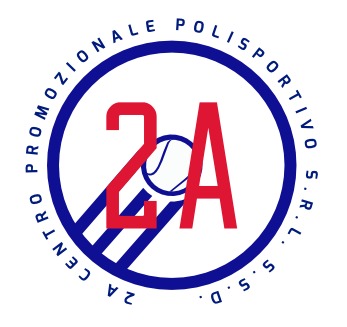 Campionato: A4 M. “ gli esordienti”                            VS: Polisportiva 2A                                                     Incontro: IN casaIl giorno Domenica 17 Marzo  ritrovo alle ore 14,20 c/o Polisportiva 2A       Giocatori:Mannelli PietroFrancioso MatteoGelli MattiaManetti Emanuele